ALCALDIA MUNICIPAL DE USULUTÁN La municipalidad realizo trabajos por el desarrollo vial de nuestro municipio. A través de la Unidad de mantenimiento continua con la reparación de baches y re adoquinado de 13° Calle Oriente y Pje. Flores Hueso. Agradecemos la comprensión de quienes transitan por la zona.Fecha de ejecución: 15 de julio 2020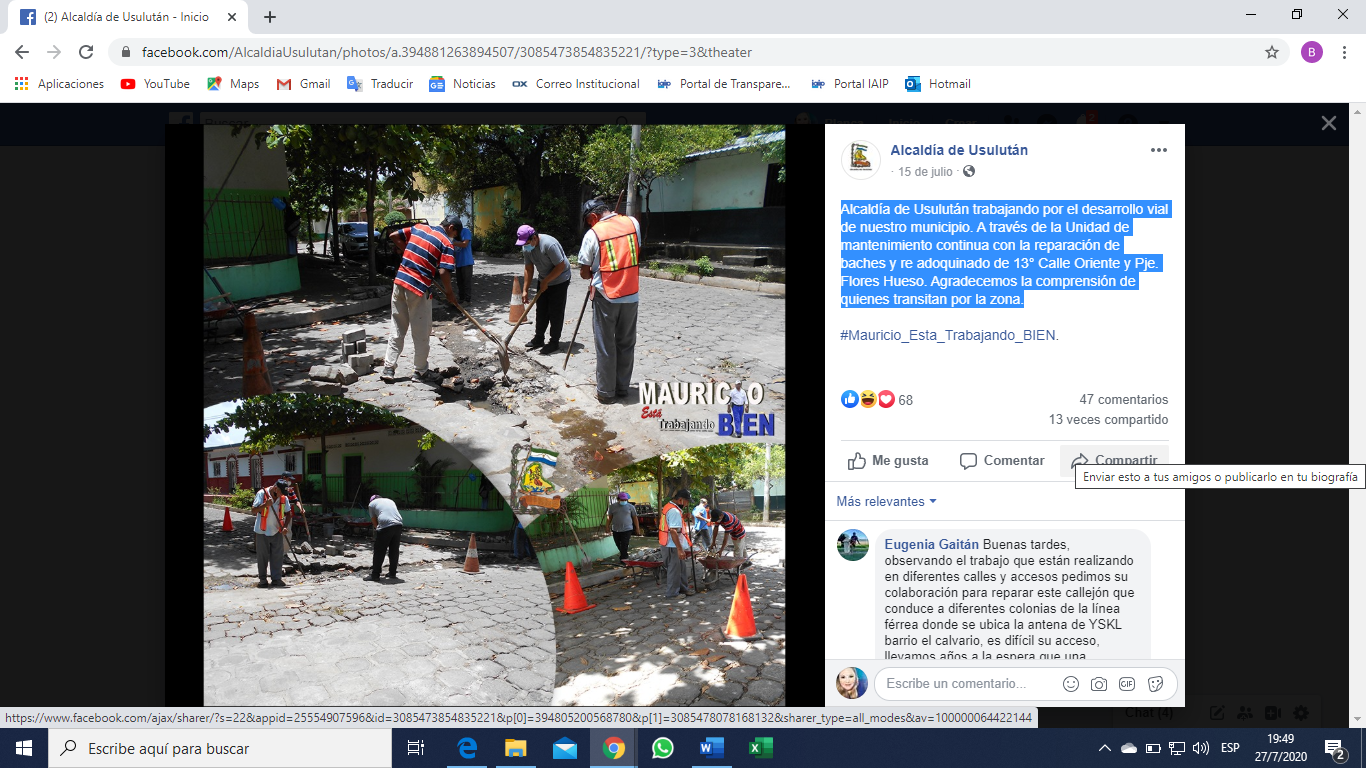 